Київський національний університет будівництва і архітектуриДисципліна «Прикладна теорія графів»ТЕСТОВЕ ЗАВДАННЯ № 1ПИТАННЯВАРІАНТИ ВІДПОВІДЕЙ1. Спеціальний вид списку, в якому операція включення відбувається на одному кінці, а включення на іншому – це…А.  двонаправлений списокБ.  чергаВ.  масивГ.  стек2. Виконайте пошук в глибину, починаючи з вершини а.А.  a d c f g e bБ.  a b c d e g fВ.  a b c e f g dГ.  a b c e g f d3. Пройти задане дерево в прямому порядкуА.  a b d e c f g h Б.  d e b g h f c aВ.  d b e a c g f hГ.  a b c d e f g h4. Для заданих даних побудувати код Хаффмана і закодувати ним текст DAABCA: А.  100 1 1 111 11 1Б.  101 0 0 111 01 0В.  000 0 0 111 10 0Г.  111 0 0 110 10 05. Метод сортування Шелла полягає в…А.  в знаходженні такої позиції опорного елемента, який розподіляє масив на 2 частини зліва елементи менші за опорний, справа більший.Б.  в прибиранні масового безладу в масиві порівнюючи далеко розташовані один від одного елементи, поступово зменшуючи інтервал між ними до одиниці.В.  в створенні відсортованої послідовності шляхом приєднання до неї одного елемента за другим в правильному порядку.Г.  в упорядкуванні спочатку перших двох елементів, а потім вставляється третій у відповідне місце по відношенню до перших двох елементів.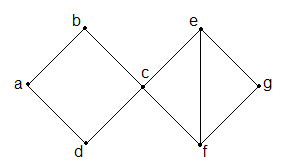 